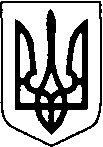 СМІДИНСЬКА   СІЛЬСЬКА  РАДАСТАРОВИЖІВСЬКИЙ  РАЙОН     ВОЛИНСЬКА  ОБЛАСТЬВИКОНАВЧИЙ   КОМІТЕТРІШЕННЯ27.06.2018 року № 49с.Смідин	Про забезпечення охорони урожаю зернових культур та грубих  кормів від пожеж  у 2018 роціВідповідно до Кодексу цивільного захисту України , розпорядження голови райдержадміністрації від 21.06.2018року  №377 «Про забезпечення охорони урожаю зернових культур та грубих кормів від пожеж в районі у 2018 році»,з метою забезпечення збереження врожаю:1. Затвердити заходи із забезпечення охорони врожаю зернових культур та грубих кормів від пожеж  у 2018 році, що додаються. 2. Сільському голові Піцик О.І. забезпечити постійний контроль за організацією цілодобового чергування підрозділів місцевої пожежної охорони та водіїв на пристосованій до гасіння пожежній техніці.        3. Контроль за виконанням цього розпорядження покласти на  заступника сільського голови  Приходюка О.А.Сільський голова 						                  О.І.Піцик     	        